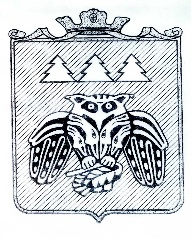 ПОСТАНОВЛЕНИЕадминистрации муниципального образованиямуниципального района «Сыктывдинский»«Сыктывдiн» муниципальнöй районын	муниципальнöй юкöнса администрациялöн	ШУÖМот 7  марта  2018 года 								       № 3/189Об отмене постановления  администрациимуниципального образования муниципального района «Сыктывдинский» от от 30 июня 2017 года №6/1135 «О внесении изменений в  постановление администрации МО МР «Сыктывдинский» от 19 октября 2011 года № 10/2287 «О комиссии по муниципальным наградам»Руководствуясь  пунктом 9 части 1 статьи 17 федерального закона от 6 октября 2003 года № 131-ФЗ «Об общих принципах организации местного самоуправления в Российской Федерации», администрация муниципального образования муниципального района «Сыктывдинский»ПОСТАНОВЛЯЕТ: 1. Признать утратившими силу постановление администрации муниципального образования муниципального района «Сыктывдинский» от 30 июня 2017 года №6/1135 «О внесении изменений в  постановление администрации МО МР «Сыктывдинский» от 19 октября 2011 года  № 10/2287 «О комиссии по муниципальным наградам».2. Настоящее постановление вступает в силу со дня его подписания и подлежит официальному опубликованию и распространяется на правоотношения возникшие с 20 октября 2017 года.Руководитель администрации                                                      муниципального района                                                                                           О.А.Лажанев          ЛИСТ СОГЛАСОВАНИЯ проекта постановленияадминистрации МО МР «Сыктывдинский» «Об отмене постановления  администрации муниципального образования муниципального района «Сыктывдинский» от 30 июня 2017 года №6/1135 «О внесении изменений в  постановление администрации МО МР «Сыктывдинский» от 19 октября 2011 года № 10/2287 «О комиссии по муниципальным наградам»Проект внесен: отделом общего обеспечения администрации МО МР «Сыктывдинский».Исполнитель: Заместитель начальника отдела – Шлёткина Наталья БорисовнаДата внесения проекта: 7 марта 2018 годаНаправление проекта в прокуратуру(для правового управления) _______________________________________________ .                                                             (направить, не направить, подпись)Отправка проекта в прокуратуру (для отдела общего обеспечения) _________________________________________ .                                                                      (дата направления, подпись)   Рассылка: _______________________ .ПОЯСНИТЕЛЬНАЯ ЗАПИСКАк проекту постановления «Об отмене постановления  администрации муниципального образования муниципального района «Сыктывдинский» от 30 июня 2017 года №6/1135 «О внесении изменений в  постановление администрации МО МР «Сыктывдинский» от 19 октября 2011 года № 10/2287 «О комиссии по муниципальным наградам»Проект постановления внесен на рассмотрение с целью упорядочения организации деятельности комиссии по муниципальным наградам.В связи с принятием 20 октября 2017 года постановления «О внесении изменений в  постановление администрации МО МР «Сыктывдинский» от 19 октября 2011 года            № 10/2287 «О комиссии по муниципальным наградам», постановление от 30 июня 2017 года должно быть отменено.Дополнительных финансовых средств из бюджета МО МР «Сыктывдинский» не потребуется.Заместитель начальника отдела общего обеспечения	Н.Б. ШлёткинаДолжность лица, согласовавшего проектФамилия, инициалы имени и отчества лица, согласовавшего проектДата согласованияРезультат согласованияПодписьЗаместитель руководителя Федюнева А.И.И.о.начальника правового управленияСемина О.В.Руководитель аппарата Алина С.В.